News Story: ______________________________________________Group Members:___________________________________________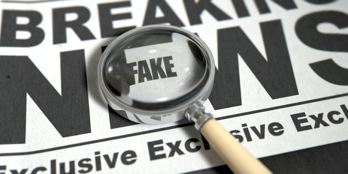 References